Viernes, 01 de septiembre del 2023Asistencia al arranque de inicio de operaciones de la caseta de prestadores de servicios turísticos Punta Perula 8:00 – 9:00 amPunta Perula, Jalisco.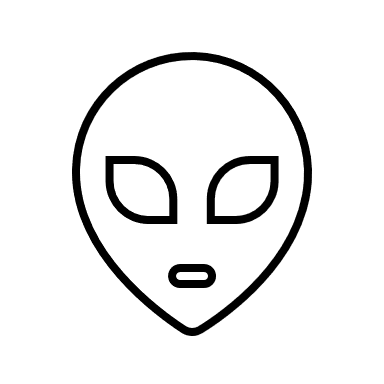 Reunión con alcalde de Casimiro Castillo y su personal de Obra pública, para el análisis de la situación del proyecto de PTAR para la localidad del Chico. 3:00 – 4:00pmEl Chico, Jalisco.Lunes, 04 de septiembre del 2023Reunión de acercamiento con personal de experiencias x el clima 12:00 – 1:00pmGoogle MeetMartes, 05 de septiembre del 2023Video Llamada "Preparación de la Academia de Manejo de Fuego" 10:00 – 11:30amReunión con la consultora Oikoseco 12:00 – 1:00pmVilla PurificaciónMiércoles, 06 de septiembre del 2023Reunión con Secretario de Medio Ambiente 1:00 – 2:00pmSEMADETViernes, 08 de septiembre del 2023Reunión con personal del mercado municipal y dirección de ecología para Diseñar una estrategia de Mercado Municipal libre de plástico 11:00am – 12:00pmReunión Campo Limpio 1:00 – 2:00pmCasimiro Castillo, Jalisco.Lunes, 11 de septiembre del 2023Reunión con Centro de Emprendimiento CUCSUR 5:00 – 6:00pmCentro Universitario de la Costa SurMartes, 12 de septiembre del 2023Reunión con personal del Ingenio José María Morelos 12:30 – 1:30pmCasimiro Castillo, Jalisco.Miércoles, 13 de septiembre del 2023Informe de Gobierno Cihuatlán 6:00 – 7:00pmInforme de Gobierno Villa Purificación 6:30 – 7:30pmJueves, 14 de septiembre del 2023Informe de gobierno Cuautitlán de García Barragán 6:00 – 7:00pmLunes, 18 de septiembre del 2023Reunión Mercado Municipal 10:00 – 11:00amVilla Purificación, Jalisco.Jueves, 28 de septiembre del 2023Reunión con SADER Regional 10:30am – 12:30pmPrimera Sesión Ordinaria del Comité Técnico Consultivo para la Mejora de la calidad del aire en Jalisco, “Respira Jalisco”. 3:00 – 4:00pmGoogle MeetSábado, 30 de septiembre del 2023“Intercambio de experiencias con la Comunidad Indígena Las Guásimas de Cabo Corrientes” 4:30amLlano del Higo, Villa Purificación, Jalisco.SEPTIEMBRESEPTIEMBRESEPTIEMBRESEPTIEMBRESEPTIEMBRESEPTIEMBRESEPTIEMBRELMMJVSD123456789101112131415161718192021222324252627282930